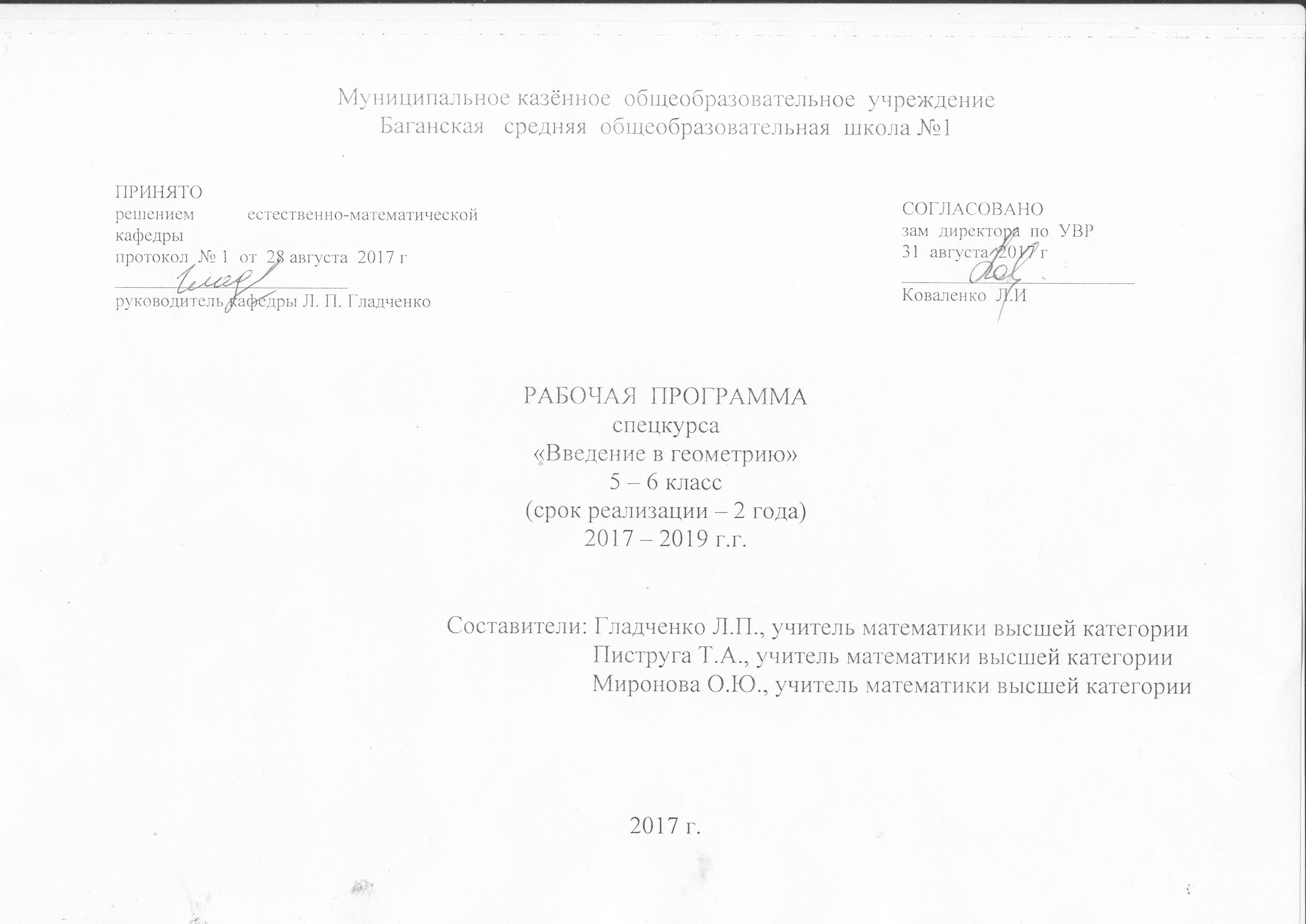 Рабочая программа спецкурса «Введение в геометрию» составлена на основе следующих нормативных документов:- Федеральный государственный образовательный стандарт основного общего образования: приказ Минобрнауки России от 17 декабря 2010 г. № 1897. (с изменениями);- Порядок организации и осуществления образовательной деятельности по основным общеобразовательным программам — образовательным программам начального общего, основного общего и среднего общего образования, утв. приказом Минобрнауки РФ от  30.08.2013 № 1015;- Письмо Минобрнауки РФ от 28.10.2015 г. №08-1786 "О рабочих программах учебных предметов, курсов";с учётом:- основной образовательной программы основного общего образования МБОУ Баганской СОШ № 1.Рабочая программа спецкурса «Введение в геометрию» разработана на основе примерной  программы основного общего образования по наглядной геометрии и  авторской программы И. Ф. Шарыгина, Л. Н. Ерганжиевой  по наглядной геометрии для основной школы. Рабочая программа соответствует учебнику «Наглядная геометрия» И.Ф. Шарыгин, Л.Н. Ерганжиева – Издательство: Дрофа.Цели изучения курса «Введение в геометрию»создание запаса геометрических представлений, которые в дальнейшем должны обеспечить основу для формирования геометрических понятий, идей, методов;развитие пространственных представлений, образного мышления, изобразительно графических умений, приемов конструктивной деятельности, умений преодолевать трудности при решении математических задач, геометрической интуиции, познавательного интереса учащихся, развитие глазомера, памяти обучение правильной геометрической речи;формирование логического и абстрактного мышления, формирование качеств личности (ответственность, добросовестность, дисциплинированность, аккуратность, усидчивость).    развитие навыков работы с измерительными инструментами: угольником, транспортиром, циркулем;формирование устойчивых знаний по предмету, необходимых для применения в практической деятельности, для изучения смежных дисциплин, для продолжения образования. развитие логического мышления, интуиции, живого воображения, творческого подхода к изучению геометрии, конструкторских способностей, расширение кругозора; подготовка обучающихся к успешному усвоению систематического курса геометрии средней школы. Задачи изучения курса «Введение в геометрию» Вооружить учащихся определенным объемом геометрических знаний и умений, необходимых им для нормального восприятия окружающей деятельности. Познакомить учащихся с геометрическими фигурами и понятиями на уровне представлений, изучение свойств на уровне практических исследований, применение полученных знаний при решении различных задач. Основными приемами решения задач являются: наблюдение, конструирование, эксперимент.Развивать логическое мышления учащихся, которое, в основном, соответствует логике систематического курса, а во-вторых, при решении соответствующих задач, как правило, “в картинках”, познакомить обучающихся с простейшими логическими операциями.                                                       На занятиях наглядной геометрии предусмотрено решение интересных головоломок, занимательных задач, бумажных геометрических игр и т.п. Этот курс поможет развить у ребят смекалку и находчивость при решении задач.Приобретение новых знаний учащимися осуществляется в основном в ходе их самостоятельной деятельности. Среди задачного и теоретического материала акцент делается на упражнения, развивающие “геометрическую зоркость”, интуицию и воображение учащихся. Уровень сложности задач таков, чтобы их решения были доступны большинству учащихся.Углубить и расширить представления об известных геометрических фигурах. Способствовать развитию пространственных представлений, навыков рисования.  Содержание курса «Введение в геометрию» строится на основе системно - деятельностного подхода. Преподавание курса с учетом авторской наглядно - эмпирической концепции его построения включает одновременное изучение элементов планиметрии и стереометрии, обеспечивая при этом развитие пространственной интуиции; образность и наглядность теоретического и задачного материала, направленных на развитие геометрической зоркости и выполнение требования - практически любая задача под силу каждому ученику, если считать решение задачи многоуровневым; иллюстрирование геометрических фактов примерами из архитектуры и изобразительного искусства, использование цитат из художественных произведений, занимательность и широкий спектр рассматриваемых вопросов, способствующих развитию интереса к изучению предмета и превращению обучения в эмоционально переживаемый процесс. В курсе наглядной геометрии основное внимание уделяется геометрическим фигурам на плоскости и в пространстве, геометрическим величинам, понятию равенства фигур и симметрии. У учащихся формируются общие представления о геометрических фигурах, умения их распознавать, называть, изображать, измерять. Это готовит их к изучению систематического курса геометрии в 7 классе. При изучении этого курса ученики используют наблюдение, конструирование, геометрический эксперимент. Материал в программе расположен с учетом возрастных возможностей учащихся.Программа спецкурса «Введение в геометрию»  рассчитана на 2 года обученияПланируемые результаты изучения курса «Введение в геометрию»Изучение спецкурса «Введение в геометрию» в 5-6 классе позволяет достичь следующих результатов.Личностные универсальные учебные действияУченик научится:• представлять о фактах, иллюстрирующих важные этапы развития математики (происхождение геометрии из практических потребностей людей);• ориентироваться в системе требований при обучении наглядной геометрии;• позитивно, эмоционально воспринимать геометрические объекты, рассуждений, решений задач, рассматриваемых проблем.• выполнять нормы и требования, предъявляемые на уроках наглядной геометрии.Ученик получит возможность научиться:• выражать устойчивую учебно-познавательную мотивацию и интерес к изучению геометрии;• выбирать желаемый уровень математических результатов;• адекватно оценивать свои результаты.Метапредметные образовательные результатыРегулятивные универсальные учебные действияУченик научится:• совместному с учителем ставить цели на уроках наглядной геометрии и в математической деятельности;•  анализировать условие задачи (для нового материала - на основе учёта выделенных учителем ориентиров действия);  • действовать в соответствии с предложенным алгоритмом, составлять несложные алгоритмы вычислений и построений;• применять приемы самоконтроля при решении геметрических задач;• оценивать правильность выполнения действия и вносить необходимые коррективы на основе имеющихся шаблонов.Ученик получит возможность научиться:• самостоятельно ставить учебные цели;• видеть различные стратегии решения задач, осознанно выбирать способ решения; • осознанно управлять своим поведением и деятельностью, направленной на достижение поставленных целей.Коммуникативные универсальные учебные действияУченик научится:• строить речевые конструкции с использованием изученной терминологии и символики, понимать смысл поставленной задачи, осуществлять перевод с естественного языка на математический и наоборот;• осуществлять контроль, коррекцию, оценку действий партнёра, уметь убеждать.Ученик получит возможность научиться:• брать на себя инициативу в решении поставленной задачи;• задавать вопросы, необходимые для организации собственной деятельности взаимодействия с другими;• устанавливать и сравнивать разные точки зрения, прежде чем принимать решения и делать выбор;• отображать в речи (описание, объяснение) содержание совершаемых действий.Познавательные универсальные учебные действияУченик научится:• осуществлять поиск в учебном тексте, дополнительных источниках ответов на поставленные вопросы; выделять в нем смысловые фрагменты;• анализировать и осмысливать тексты задач, переформулировать их условия моделировать условие с помощью схем, рисунков, таблиц, реальных предметов, строить логическую цепочку рассуждений;• формулировать простейшие свойства изучаемых геометрических объектов;• с помощью учителя анализировать, систематизировать, классифицировать изучаемые геометрические объекты.Ученик получит возможность научиться:• осуществлять выбор наиболее эффективных способов решения задач в зависимости от конкретных условий;• самостоятельно давать определение понятиям;• строить простейшие классификации на основе дихотомического деления (на основе отрицания).Предметные результаты освоения курса Выпускник научится в 5—6 классах научится: Оперировать на базовом уровне понятиями: «фигура», «точка», «отрезок», «прямая», «луч», «ломаная», «угол», «многоугольник», «треугольник», «четырёхугольник», «прямоугольник» и «квадрат», «окружность» и «круг», «прямоугольный параллелепипед», «куб», «шар». Изображать изучаемые фигуры от руки и с помощью линейки и циркуля. Решать практические задачи с применением простейших свойств фигур. Выполнять измерение длин, расстояний, величин углов, с помощью инструментов для измерений длин и углов. Вычислять площади прямоугольников. Вычислять расстояния на местности в стандартных ситуациях, площади прямоугольников; Выполнять простейшие построения и измерения на местности, необходимые в реальной жизни. Описывать отдельные выдающиеся результаты, полученные в ходе развития математики как науки. Выпускник получит возможность научиться в 5 - 6 классах Извлекать, интерпретировать и преобразовывать информацию о геометрических фигурах, представленную на чертежах. Изображать изучаемые фигуры от руки и с помощью компьютерных инструментов. Работать с математическим текстом (структурировать, извлекать необходимую информацию). Владеть некоторыми основными понятиями геометрии, различать простейшие плоские и объемные геометрические фигуры. Выполнять измерение длин, расстояний, величин углов с помощью инструментов для измерений длин и углов. Вычислять площади прямоугольников, квадратов, объемы прямоугольных параллелепипедов, кубов. Использовать геометрический язык для описания предметов окружающего мира; выполнять чертежи, делать рисунки, схемы к условию задачи; измерять длины отрезков, величины углов, использовать формулы для вычисления периметров, площадей и объемов некоторых геометрических фигур. Вычислять расстояния в стандартных ситуациях, площади участков прямоугольной формы, объемы комнат; Выполнять простейшие построения на местности, необходимые в реальной жизни; Оценивать размеры реальных объектов окружающего мира. Характеризовать вклад выдающихся математиков в развитие математики и иных научных областей. Представлять геометрию как науку из сферы человеческой деятельности, ее значимость в жизни человека.Содержание курса «Введение в геометрию»5 класс    (19 часов)Первые шаги в геометрии (2 ч) История развития геометрии. Инструменты для построений и измерений в геометрии. Пространство и размерность (1 ч) Одномерное пространство (точки, отрезки, лучи), двумерное пространство (треугольник, квадрат, окружность), трехмерное пространство (прямоугольный параллелепипед, куб). Плоские и пространственные фигуры. Перспектива как средство изображения трехмерного пространства на плоскости. Четырехугольник, диагонали четырехугольника. Куб и пирамида, их изображения на плоскости Простейшие геометрические фигуры (2 ч) Геометрические понятия: точка, прямая, отрезок, луч, угол. Виды углов: острый, прямой, тупой, развернутый. Измерение углов с помощью транспортира. Вертикальные и смежные углы. Диагональ квадрата. Биссектриса угла Конструирование из «Т» (1 ч) Конструирование на плоскости и в пространстве, а также на клетчатой бумаге из частей буквы Т .Куб и его свойства (1 ч) Многогранники. Вершины, ребра, грани многогранника. Куб: вершины, ребра, грани, диагональ, противоположные вершины. Развертка куба. Задачи на разрезание и складывание фигур (1 ч) Равенство фигур при наложении. Способы разрезания квадрата на равные части. Разрезание многоугольников на равные части. Игра «Пентамино». Конструирование многоугольников Треугольник (1 ч) Многоугольник. Треугольник: вершины, стороны, углы. Виды треугольников (разносторонний, равнобедренный, равносторонний, остроугольный, прямоугольный, тупоугольный). Пирамида. Правильные многогранники (1 ч) Тетраэдр, куб, октаэдр, додекаэдр, икосаэдр. Формула Эйлера. Развертки правильных многогранников Геометрические головоломки (1 ч) Игра «Танграм». Составление заданных многоугольников из ограниченного числа фигур Измерение длины (1 ч) Единицы измерения длины. Старинные единицы измерения. Эталон измерения длины — метр. Единицы измерения приборов.  Точность измерения Измерение площади и объема (1 ч) Единицы измерения площади. Измерение площади фигуры с избытком и с недостатком. Приближенное нахождение площади. Палетка. Единицы измерения площади и объема Вычисление длины, площади и объема (1 ч) Нахождение площади фигуры с помощью палетки, объема тела с помощью единичных кубиков. Равносоставленные и равновеликие фигуры. Площадь прямоугольника. Объем прямоугольного параллелепипеда Окружность (1 ч) Окружность и круг: центр, радиус, диаметр. Правильный многоугольник, вписанный в окружность Геометрический тренинг (1 ч) Занимательные задачи на подсчет геометрических фигур в различных плоских конфигурациях Топологические опыты (2 ч) Лист Мебиуса. Опыты с листом Мебиуса. Вычерчивание геометрических фигур одним росчерком. Граф, узлы графа. Возможность построения графа одним росчерком Задачи со спичками (1 ч) Занимательные задачи на составление геометрических фигур из спичек. Трансформация фигур при перекладывании спичек6 класс    (35 часов)Зашифрованная переписка (1 ч)Зашифрованная переписка.  Способ решетки.Задачи, головоломки, игры (2 ч) Решение занимательных задач. Деление фигуры на части. Игры со спичками, с многогранниками. Проекции многогранников Фигурки из кубиков и их частей (2 ч) Метод трех проекций пространственных тел. Составление куба из многогранников. Сечения куба Параллельность и перпендикулярность (3 ч) Параллельные и перпендикулярные прямые на плоскости и в пространстве. Построение параллельных и перпендикулярных прямых с помощью линейки и чертежного угольника. Построение прямой, параллельной и перпендикулярной данной, с помощью циркуля и линейки. Параллельные, перпендикулярные и скрещивающиеся ребра куба. Скрещивающиеся прямые Параллелограммы (2 ч) Параллелограмм, ромб, прямоугольник. Некоторые свойства параллелограммов. Получение параллельных и перпендикулярных прямых с помощью перегибания листа. Свойства квадрата и прямоугольника, полученные перегибанием листа. Золотое сечение Координаты, координаты, координаты... (3 ч) Определение местонахождения объектов на географической карте. Определение положения корабля в игре «Морской бой». Координатная плоскость. Координаты точки на плоскости. Полярные координаты: угол и расстояние. Декартова система координат в пространстве Оригами (2 ч) Складывание фигур из бумаги по схеме Замечательные кривые (2 ч) Конические сечения конуса: эллипс, окружность, гипербола, парабола. Спираль Архимеда. Синусоида. Кардиоида. Циклоида. Гипоциклоида Кривые Дракона (1 ч)  Правила получения кривых Дракона Лабиринты (2 ч)  Истории лабиринтов. Способы решений задач с лабиринтами: метод проб и ошибок, метод зачеркивания тупиков, правило одной руки Геометрия клетчатой бумаги (1 ч) Построения перпендикуляра к отрезку с помощью линейки. Построение окружности на клетчатой бумаге. Построение прямоугольного треугольника и квадрата по заданной площади Зеркальное отражение (1 ч)  Получение изображений при зеркальном отражении от одного и нескольких зеркал Симметрия (2 ч) Осевая симметрия. Зеркальная симметрия как частный случай осевой. Центральная симметрия. Использование кальки для получения центрально-симметричных фигур Бордюры (2 ч) Бордюры — линейные орнаменты. Получение симметричных фигур: трафареты, орнаменты, бордюры. Применение параллельного переноса, зеркальной симметрии (с вертикальной и горизонтальной осями), поворота и центральной симметрии Орнаменты (2 ч)  Плоские орнаменты — паркеты. Выделение ячейки орнамента. Построение орнаментов и паркетов Симметрия помогает решать задачи (2 ч) Построение фигур при осевой симметрии. Расстояние от точки до прямой. Свойство касательной к окружности Задачи, головоломки, игры (2 ч)   Решение занимательных задачИтоговое занятие (1 ч)Тематическое планирование5 класс6 классКлассКоличество часов в неделюКоличество учебных недельОбщее количество часов  51 час (2 полугодие)351961 (год)35355-6 классы5-6 классы5-6 классы54Пункт учебникаСодержаниеКоличество часовХарактеристика основных видов деятельности обучающихся(на уровне учебных действий)п. 1Введение. Исторические сведения.1Измерять с помощью инструментов и сравнивать длины отрезков и величины углов. Строить отрезки заданной длины с помощью линейки и циркуля и углы заданной величины с помощью транспортира. Выражать одни единицы измерения длин через другие п. 1Первые шаги в геометрии. Связь геометрии и действительности.1Измерять с помощью инструментов и сравнивать длины отрезков и величины углов. Строить отрезки заданной длины с помощью линейки и циркуля и углы заданной величины с помощью транспортира. Выражать одни единицы измерения длин через другие п. 2Пространство и размерность. Одномерное пространство. Двухмерное пространство. Мир трех измерений.1Изображать геометрические фигуры плоские и пространственные от руки и с использованием чертежных инструментов. Различать фигуры плоские и объемные п. 3Простейшие геометрические фигуры. Точка, прямая, отрезок, луч. Угол, биссектриса угла. Вертикальные углы, их свойства.1Распознавать, называть и строить геометрические фигуры (точку, прямую, отрезок, луч, угол). Виды углов (острый, прямой, тупой, развернутый), вертикальные углы и смежные углы. Строить биссектрису на глаз и с помощью транспортира.п. 3Построение и измерение углов.1Распознавать, называть и строить геометрические фигуры (точку, прямую, отрезок, луч, угол). Виды углов (острый, прямой, тупой, развернутый), вертикальные углы и смежные углы. Строить биссектрису на глаз и с помощью транспортира.п. 4Конструирование из Т.1Моделировать геометрические фигуры, используя бумагу п. 5Куб. Понятие грани, ребра, вершины, диагонали куба. Изображение куба. Развертка куба.1Распознавать и называть куб и его элементы (вершины, ребра, грани, диагонали). Распознавать куб по его развертке. Изготавливать куб из развертки. Приводить примеры предметов из окружающего мира, имеющих форму куба п. 6Задачи на разрезание и складывание фигур. Пентамино.1Изображать равные фигуры и обосновывать их равенство. Конструировать заданные фигуры из плоских геометрических фигур. Расчленять, вращать, совмещать, накладывать фигуры п. 7Треугольник. Виды треугольников: разносторонний, равнобедренный, равносторонний.1Распознавать на чертежах, изображать прямоугольный, остроугольный, тупоугольный, равнобедренный, равносторонний, разносторонний треугольники. Распознавать и называть пирамиду и его элементы (вершины, ребра, грани). Распознавать пирамиду по ее развертке. Изготавливать ее из развертки. Приводить примеры предметов из окружающего мира, имеющих форму пирамиды. Строить треугольник (по двум сторонам и углу между ними, по стороне и двум углам, по трем сторонам) с помощью транспортира, циркуля и линейки п. 8Правильные многогранники. Тетраэдр, куб, октаэдр. Додекаэдр, икосаэдр. Развертки фигур..1Различать и называть правильные многогранники. Вычислять по формуле Эйлера. Изготавливать некоторые правильные многогранники из их разверток п. 9Геометрические головоломки. Танграм.1Конструировать заданные фигуры из плоских геометрических фигур п. 10Измерение длины. Исторические сведения. Старинные русские меры длины.1Измерять длину отрезка линейкой. Выражать одни единицы измерения длин через другие. Находить точность измерения приборов. Измерять длины кривых линий п. 11Измерение площади. Единицы площади.1Находить приближенные значения площади, измерять площади фигур с избытком и недостатком; использовать разные единицы площади и объема п. 12Вычисление длины и площади. Понятие равносоставленных и равновеликих фигур. Вычисление объема.1Вычислять площади прямоугольника и квадрата, используя формулы. Вычислять объем куба и прямоугольного параллелепипеда по формулам. Выражать одни единицы площади и объема через другие. п. 13Окружность. Радиус, диаметр, центр окружности. Построение окружности.1Распознавать на чертежах и называть окружность и ее элементы (центр, радиус, диаметр). Изображать окружность. Распознавать правильный многоугольник, вписанный в окружность. Строить правильные многоугольники с помощью циркуля и транспортира.п. 14Геометрический тренинг. Развитие “геометрического зрения”. Решение занимательных геометрических задач.1Распознавать геометрические фигуры в сложных конфигурациях. Вычленять из чертежа отдельные элементы. п. 15Топологический опыт1Строить геометрические фигуры от руки. Познакомиться с понятием лист Мебиуса Исследовать и описывать свойства фигур, используя эксперимент, наблюдение, измерение и моделирование. Рисовать графы, соответствующие задаче. Изображать фигуры одним росчерком.п. 15Топологические опыты. Лист Мебиуса.Задачи на вычерчивание фигур одним росчерком1Строить геометрические фигуры от руки. Познакомиться с понятием лист Мебиуса Исследовать и описывать свойства фигур, используя эксперимент, наблюдение, измерение и моделирование. Рисовать графы, соответствующие задаче. Изображать фигуры одним росчерком.п. 16Задачи со спичками. Итоговый урок.1Конструировать фигуры из спичек. Исследовать и описывать свойства фигур, используя эксперимент, наблюдение, измерение и моделирование ИТОГОИТОГО19 часовПункт учебникаСодержаниеКоличество часовХарактеристика основных видов деятельности обучающихся(на уровне учебных действий)п. 17Зашифрованная переписка.  Способ решетки1Рисовать фигуру, полученную при повороте на заданный угол в заданном направлении п. 18Задачи, головоломки, игры. Решение занимательных задач2Исследовать и описывать свойства фигур, используя эксперимент, наблюдение, измерение и моделировании. Выделять в условии задачи данные, необходимые для решения задачи, строить логическую цепочку рассуждений, сопоставлять полученный результат с условием задачи п. 19Фигурки из кубиков и их частей. 1Конструировать тела из кубиков. Рассматривать простейшие сечения пространственных фигур, получаемые путем предметного моделирования, определять их вид. Соотносить пространственные фигуры с их проекциями на плоскость п. 19Фигурки из кубиков и их частей. Метод трех проекций1Конструировать тела из кубиков. Рассматривать простейшие сечения пространственных фигур, получаемые путем предметного моделирования, определять их вид. Соотносить пространственные фигуры с их проекциями на плоскость п. 20Параллельность и перпендикулярность. Проведение параллельных прямых. Проведение перпендикуляра к прямой.1Распознавать взаимное расположение прямых (пересекающихся, параллельных, перпендикулярных) в пространстве. Приводить примеры расположения прямых на кубе. Строить параллельные и перпендикулярные прямые с помощью циркуля и линейки п. 20Параллельность и перпендикулярность. Пересекающиеся, скрещивающиеся прямые.1Распознавать взаимное расположение прямых (пересекающихся, параллельных, перпендикулярных) в пространстве. Приводить примеры расположения прямых на кубе. Строить параллельные и перпендикулярные прямые с помощью циркуля и линейки п. 20Параллельность и перпендикулярность.1Распознавать взаимное расположение прямых (пересекающихся, параллельных, перпендикулярных) в пространстве. Приводить примеры расположения прямых на кубе. Строить параллельные и перпендикулярные прямые с помощью циркуля и линейки п. 21Параллелограммы. (Квадрат, прямоугольник, ромб). Свойства квадрата, прямоугольника, ромба.1Моделирование параллельных и перпендикулярных прямых с помощью листа бумаги. Исследовать и описывать свойства ромба, квадрата и прямоугольника, используя эксперимент, наблюдение, измерение и моделирование п. 21Параллелограммы. Опыты с листом. Золотой прямоугольник. Золотое сечение 1Моделирование параллельных и перпендикулярных прямых с помощью листа бумаги. Исследовать и описывать свойства ромба, квадрата и прямоугольника, используя эксперимент, наблюдение, измерение и моделирование п. 22Координаты: прямоугольные и полярные на плоскости. Игра «Морской бой»1Находить координаты точки и строить точку по ее координатам на плоскости п. 22Координаты в пространстве.1Находить координаты точки и строить точку по ее координатам на плоскости п. 22Координаты. Игра “Остров сокровищ”. 1Находить координаты точки и строить точку по ее координатам на плоскости п. 23Оригами – искусство складывания из бумаги. Изготовление оригами.2Конструировать заданные объекты из бумаги. Работать по предписанию, читать чертежи и схемы п. 24Замечательные кривые. Эллипс, гипербола, парабола1Строить замечательные кривые (эллипс, окружность, гиперболу, параболу, спираль Архимеда, синусоиду, кардиоиду, циклоиду и др.) от руки, с помощью вспомогательных средств п. 24Замечательные кривые. Спираль Архимеда, синусоида, кардиоида, циклоида, гипоциклоиды. 1Строить замечательные кривые (эллипс, окружность, гиперболу, параболу, спираль Архимеда, синусоиду, кардиоиду, циклоиду и др.) от руки, с помощью вспомогательных средств п. 25Кривые Дракона.1Осуществлять поворот фигуры на заданный угол в заданном направлении, рисовать от руки и по предписаниям п. 26Лабиринты. Нить Ариадны. Метод проб и ошибок.1Решать задачи с помощью методов: проб и ошибок, зачеркивания тупиков и правила одной руки. Применять методы прохождения лабиринтов п. 26Лабиринты. Метод зачеркивания тупиков. Правило одной руки.1Решать задачи с помощью методов: проб и ошибок, зачеркивания тупиков и правила одной руки. Применять методы прохождения лабиринтов п. 27Геометрия на клетчатой бумаге.1Применять свойства фигур при решении задач на клетчатой бумаге. Строить фигуры на клетчатой бумаге с учетом их свойств. Использовать клетчатую бумагу как палетку п. 28Зеркальное отражение.1Наблюдать за изменением объекта при зеркальном отображении. Строить объекты при зеркальном отображении п. 29Симметрия, ее виды. Осевая симметрия.Симметричные фигуры.1Находить в окружающем мире плоские и пространственные симметричные фигуры. Строить центрально- симметричные фигуры с помощью кальки. Определять на глаз число осей симметрии фигурып. 29Симметрия, ее виды. Центральная симметрия.1Находить в окружающем мире плоские и пространственные симметричные фигуры. Строить центрально- симметричные фигуры с помощью кальки. Определять на глаз число осей симметрии фигурып. 30Бордюры. Трафареты1Конструировать бордюры, изображая их от руки и с помощью инструментов. Применять геометрические преобразования для построения бордюров п. 30Бордюры. Трафареты. Творческие работы.1Конструировать бордюры, изображая их от руки и с помощью инструментов. Применять геометрические преобразования для построения бордюров п. 31Орнаменты. Паркеты.1Конструировать орнаменты, изображая их от руки и с помощью инструментов. Использовать геометрические преобразования для  составления паркета п. 31Орнаменты. Паркеты. Творческие работы.1Конструировать орнаменты, изображая их от руки и с помощью инструментов. Использовать геометрические преобразования для  составления паркета п. 32Симметрия помогает решать задачи.2Строить фигуры при осевой симметрии, строить рисунок к задаче, выполнять дополнительные построения п. 33Одно важное свойство окружности. Вписанный в окружность угол, опирающийся на диаметр.2Решать задачи на нахождение длины отрезка, периметра многоугольника, градусной меры угла, площади прямоугольника и объема куба.п. 34Задачи, головоломки, игры.2Исследовать и описывать свойства фигур, используя эксперимент, наблюдение, измерение и моделирование. Выделять в условии задачи данные, необходимые для решения задачи, строить логическую цепочку рассуждений, сопоставлять полученный результат с условием задачи Итоговое занятие1Защитить проектИТОГОИТОГО35 часов